Решениезаседания Общественной палаты Липецкой области по вопросу: «Реализация промышленными предприятиями Липецкой области природоохранных мероприятий, снижающих выбросы опасных загрязняющих веществ, в рамках проекта «Чистый воздух» национального проекта «Экология»30 июля 2021 годаЗаслушав и обсудив информацию управлений экологии и природных ресурсов Липецкой области, дорог и транспорта Липецкой области, Центрально-Чернозёмного межрегионального управления Росприроднадзора, управления Роспотребнадзора по Липецкой области, Липецкой межрайонной природоохранной прокуратуры, администрации города Липецка, хозяйствующих субъектов ПАО «Новолипецкий металлургический комбинат», АО «Липецкцемент», ПАО «Квадра» - «Липецкая генерация», членов Общественной палаты Липецкой области, Общественная палата отмечает следующее.В соответствии с Указом Президента Российской Федерации от 7 мая 2018 года № 204 «О национальных целях и стратегических задачах развития Российской Федерации до 2024 года» разработан национальный проект «Экология», в структуре которого предусмотрен федеральный проект «Чистый воздух». Город Липецк включен в перечень 12 наиболее загрязненных городов России и является участником данного проекта. Это обусловлено выбросами загрязняющих веществ ПАО «Новолипецкий металлургический комбинат», АО «Липецкцемент», ПАО «КВАДРА» - «Липецкая генерация», работой городских очистных сооружений МУП «ЛиСА», а также ежегодным увеличением выбросов от автотранспорта города.Во исполнение названного Указа Президента РФ в рамках национального проекта «Чистый воздух» 28.12.2018 утвержден «Комплексный план мероприятий по снижению выбросов загрязняющих веществ в атмосферный воздух г. Липецка» (№ 11019п-П6) (Комплексный план).Федеральный/региональный проект «Чистый воздух» национального проекта «Экология» в городе Липецке реализуется с 2019 года и нацелен на снижение уровня загрязнения атмосферного воздуха, в том числе за счет внедрения новых экологичных технологий, модернизации производства  крупнейшими промышленными предприятиями  областного центра, что  обеспечит благоприятные условия проживания жителей г. Липецка. К 2024 году запланировано уменьшение выбросов на 16,29 тыс. тонн. В настоящее время заключены 4-х сторонние соглашения между ПАО «НЛМК», АО «Липецкцемент», ПАО «Квадра» - «Липецкая генерация» и Минприроды России, Росприроднадзором РФ и администрацией Липецкой области. За счет выполнения предприятиями  мероприятий Комплексного плана, направленных на снижение выбросов загрязняющих веществ в атмосферный воздух, в 2019-2020 гг. выбросы загрязняющих веществ в атмосферный воздух в г. Липецке снижены на 4%, что соответствует достижению показателя федерального проекта «Чистый воздух». Требуемый объем финансирования на реализацию мероприятий проекта «Чистый воздух» составляет 20,05 млрд. руб., в том числе из средств федерального бюджета 2,46 млрд. руб. В настоящее время, в связи с отсутствием финансирования из федерального бюджета, в Липецкой области осуществляется реализация планов мероприятий по снижению выбросов в атмосферный воздух проекта «Чистый воздух» за счет внебюджетных источников ПАО «НЛМК», АО «Липецкцемент», ПАО «Квадра» - «Липецкая генерация».Так, в 2018-2020 годах АО «Липецкцемент» реализован ряд мероприятий Комплексного плана, затраты на которые составили около 17 млн. руб. В настоящее время АО «Липецкцемент» работает над реализацией оставшихся трех мероприятий федерального проекта «Чистый воздух» из внебюджетных средств, в том числе оснащение цементной мельницы №6 современным энергоэффективным сепаратором.Кроме того, в соответствии с Федеральным законом от 29.07.2018г. №252-ФЗ, АО «Липецкцемент», относящееся к объектам I категории, оказывающим негативное воздействие на окружающую среду, виды которых устанавливаются Правительством РФ, в срок до 2025 года должно быть оснащено автоматическими средствами измерения и учета показателей выбросов загрязняющих веществ, а также техническими средствами фиксации и передачи информации о показателях выбросов и сбросов загрязняющих веществ в государственный реестр объектов. На реализацию данного мероприятия планируется затратить порядка 25 000 000 руб. 	объектов, оказывающих негативное воздействие на окружающую средуобъектов, оказывающих негативное воздействие на окружающую средуВыполняя мероприятия Комплексного плана, АО «Липецкцемент»  планирует достичь заявленного снижения выбросов загрязняющих веществ в атмосферный воздух г. Липецк на 50,27 тонн в год.ПАО «Квадра» - «Липецкая генерация»  в настоящее время осуществлён перевод котельных по ул. Депутатская, и по ул. Л. Толстого в   г. Липецке с заменой оборудования котельных, строительства тепловой магистрали,  в режим насосной станции, что позволило снизить выброс вредных веществ в атмосферу центральных районов г. Липецка в объёме 97 тонн. Кроме того, до конца 2021 года будет осуществлён перевод котельной  по  ул. Октябрьская в   г. Липецке с заменой оборудования котельной, строительства тепловой магистрали,  в режим насосной станции. Планируемое снижение выбросов в атмосферу составит 33 тонны. ПАО «НЛМК» в рамках четырёхстороннего Соглашения уже реализован ряд важных проектов, в частности:- проведение капитального ремонта доменных печей №№4-6;- реконструкция конвертеров №2-3 Конвертерного цеха №2;- строительство нового участка для обеспечения безводного охлаждения всего образующегося шлака доменного цеха №1;- реконструкция пылегазоочистной установки АТУ-24 в огнеупорном цехе;- реконструкция отделений улавливания с объединением потоков коксового газа коксовых батарей.Сокращение эмиссий от указанных проектов составило 7,6 тыс. т/год.В период 2021-2023 планируется реализация проектов стратегического значения для компании, а именно:- строительство утилизационной теплоэлектроцентрали;- секонструкция воздухонагревателей на доменной печи №4.Реализация данных проектов позволит дополнительно сократить валовые эмиссии на 10,8 тыс.т/в год и парниковых газов в размере 650 тыс. т/в год.   Одной из приоритетных задач администраций Липецкой области и города Липецка в последние годы является снижение выбросов загрязняющих веществ, в том числе парниковых газов, от деятельности автотранспорта посредством расширения использования природного газа в качестве моторного топлива, которая реализуется при финансовой поддержке местного,  областного и федерального бюджетов. В связи с этим в Липецкой области и г. Липецке развивается экологически безопасная транспортная инфраструктура, в том числе пассажирский транспорт общего пользования.  В последние 6 лет областной пассажирский парк пополняется автобусами, использующими компримированный природный газ (КПГ) в качестве моторного топлива. В общей сложности за период с 2015 по 2020 годы областной парк пополнился на 163 ед. пассажирских транспортных средств на альтернативных источниках энергии (13,0 % от численности областного парка).В целях увеличения доли транспортных средств, использующих альтернативные виды топлива, в т.ч. КПГ, в 2020 году администрация Липецкой области совместно с администрацией города Липецка приняли участие в программном мероприятии по обновлению подвижного состава наземного общественного пассажирского транспорта в городских агломерациях федерального проекта «Общесистемные меры развития дорожного хозяйства» национального проекта «Безопасные и качественные автомобильные дороги».По итогам одобрения заявки Липецкой области городскому предприятию МУП «Липецкий пассажирский транспорт» была предоставлена возможность приобретения в лизинг на льготных условиях 32 единиц низкопольных автобусов марки ЛиАЗ 529267 на газомоторном (КПГ) топливе общей стоимостью 384 млн. руб.  С учётом скидки в размере порядка 60 % от стоимости техники,    общие затраты перевозчика по договору лизинга составили 259,61 млн. руб. Автобусы поставлены в предприятие в октябре 2020 года.Липецкая область вошла в перечень субъектов РФ, которым в рамках госпрограммы «Развитие энергетики» в 2020-2023 г.г. предоставляется субсидия из федерального бюджета в целях софинансирования расходных обязательств на использование (КПГ) - метана в качестве моторного топлива. В рамках реализации данной госпрограммы между администрацией Липецкой области и Минэнерго России заключено Соглашение о предоставлении субсидии из федерального бюджета в целях софинансирования соответствующих расходных обязательств области.Для выполнения установленных Соглашением показателей в Липецкой области осуществлен комплекс мероприятий по переоборудованию транспортной техники на метан. Организовано взаимодействие с сервисными центрами, осуществляющими переоборудование транспорта на природный газ. В 2020 году переоборудовано 616 транспортных средств, в том числе 12 ед. магистральных тягачей и 3 ед. грузового автотранспорта. Предусмотренные денежные средства в размере 36,3 млн. руб., освоены в полном объеме. В 2021 году  размер денежных средств областного и федерального бюджетов на указанные цели составляет 26,6 млн. руб.	В указанный Комплексный план включен  объект: «Строительство и реконструкция городских очистных сооружений МУП «Липецкая станция аэрации», которая эксплуатирует комплекс сооружений механической, биологической очистки сточных вод, обеззараживания очищенных сточных вод и обработки осадка, в том числе ряда подобъектов.	Реализация мероприятий по реконструкции очистных сооружений будет способствовать достижению целевых показателей, установленных федеральным и региональным проектами.  	 Центрально-Чернозёмным управлением Росприроднадзора в  соответствии с п. 3 ст. 4 Федерального закона от 26.07.2019 № 195-ФЗ «О проведении эксперимента по квотированию выбросов загрязняющих веществ и внесении изменений в отдельные законодательные акты Российской Федерации в части снижения загрязнения атмосферного воздуха» в рамках проведения эксперимента по квотированию выбросов загрязняющих веществ (за исключением радиоактивных веществ) в атмосферный воздух (далее – эксперимент) на основе сводных расчетов загрязнения атмосферного воздуха (далее – сводные расчеты) организованы работы по проведению сводных расчетов на территории г. Липецка.Анализ результатов сводных расчетов, позволил сформировать сводный перечень загрязняющих веществ и групп суммаций, по которым выявлены превышения гигиенических критериев качества атмосферного воздуха, а также перечень объектов, являющихся основными вкладчиками в уровни загрязнения атмосферного воздуха. Перечень загрязняющих веществ, по которым выявлены превышения гигиенических критериев качества атмосферного воздуха по данным наблюдений на постах государственного мониторинга, а также загрязняющие веществ, которые формируют «повышенный» ИЗА г. Липецка, включает: азота диоксид (301), сероводород (333), формальдегид (1325), бенз(а)пирен (703), фенол (1071), взвешенные вещества.В соответствии с письмом Роспотребнадзора от 11.12.2020 г.               № 02/25401-2020-23  на основе сводных расчетов выполнены расчет и оценка рисков для здоровья человека и определен перечень приоритетных загрязняющих веществ для территории г. Липецк, состоящий из 22 загрязняющих веществ. Приказом Федеральной службы по надзору в сфере природопользования от 19.02.2021 № 75 «Об утверждении перечня квотируемых объектов в городском округе Липецк» утвержден перечень квотируемых объектов, состоящий из 37 объектов.В свою очередь, в рамках реализации Комплексного плана    управлением Роспотребнадзора по Липецкой области совместно с ФБУЗ «Центр гигиены и эпидемиологии в Липецкой области» разработана и согласована с Липецким Центром по гидрометеорологии и мониторингу окружающей среды (Липецкий ЦГМС) комплексная программа мониторинга на 2019-2024 гг. В результате оптимизации системы мониторинга обеспечен охват     96% населения г. Липецка, исключено дублирование зоны наблюдения между постами Липецкого ЦГМС и Центра гигиены и эпидемиологии, включены приоритетные вещества в соответствии с рекомендациями ФБУН «Федеральный научный центр гигиены им. Ф.Ф. Эрисмана». Перечень определяемых веществ испытательно-лабороторным центром (ИЛЦ) Центра гигиены и эпидемиологии расширился с 19 до 28, объем исследований увеличился в 10 раз. Центром гигиены и эпидемиологии проведена закупка и внедрение в практику 15 единиц оборудования (на сумму 26 млн. рублей из средств федерального бюджета, из них 13 единиц отечественного производства), расширена область аккредитации испытательного лабораторного центра (ИЛЦ). Освоена 21 методика и внедрено определение 24 показателей. С начала 2020 г. ИЛЦ ФБУ3 «Центр гигиены и эпидемиологии в Липецкой области» ведется мониторинг за содержанием загрязняющих веществ в атмосферном воздухе на 2 маршрутных постах с определением среднесуточных и максимально разовых концентраций по 28 веществам.  В настоящее время сформированы базы данных для расчета индексов сравнительной канцерогенной и неканцерогенной опасности для предприятий, вошедших в комплексный план, чьи выбросы составляют 96,5% от всех стационарных источников; проведено ранжирование индексов опасности предприятий и данных инструментальных исследований; проведен анализ результатов мониторинга (среднегодовых концентраций) на стационарных постах Липецкого филиала Росгидромета. По данным управления Роспотребнадзора по Липецкой области   проведено обоснование необходимости исследований по оценке риска и ущерба здоровью населения (проведен анализ динамики заболеваемости населения г. Липецка, ретроспективный анализ лабораторных исследований качества атмосферного воздуха); подготовлены исходные данные по 2 этапу апробации и направлены в ФНЦГ им. Ф.Ф. Эрисмана: база данных по результатам мониторинга, проводимого Центром гигиены и эпидемиологии и филиалом Росгидромета за период 2016-2018 гг. в соответствии с запросом ФНЦГ им. Ф.Ф. Эрисмана; тома ПДВ по предприятиям, чей вклад в общем объеме выбросов составляет более 96% и в выбросах которых содержатся вещества, влияющие на превышение гигиенических нормативов качества атмосферного воздуха г. Липецка и канцерогенно-опасные вещества (согласно результатам ранжирования ФНЦГ им. Ф.Ф. Эрисмана) и др.При осуществлении прокурорского надзора в истекшем периоде 2021 года нарушений действующего законодательства при реализации проекта «Чистый воздух» в деятельности промышленных предприятий не выявлялось.Вместе с тем, в соответствии с Федеральным законом от 26.07.2019 №195-ФЗ «О проведении эксперимента по квотированию выбросов загрязняющих веществ и внесении изменений в отдельные законодательные акты Российской Федерации в части снижения загрязнения атмосферного воздуха», для квотируемых объектов с учетом допустимых вкладов в концентрацию и (или) целевых показателей снижения выбросов устанавливаются квоты выбросов в соответствии с правилами квотирования выбросов, определяемыми федеральным органом исполнительной власти, осуществляющим функции по выработке государственной политики и нормативно-правовому регулированию в сфере охраны окружающей среды. Кроме того, статьей 4 данного закона определено, что в полномочия органа исполнительной власти субъекта входит разработка и реализация мероприятий, направленных на снижение выбросов транспортных и иных передвижных средств, выбросов на объектах транспортной, коммунальной, социальной инфраструктур, на основании сводных расчетов и установленных квот выбросов, а также обеспечение реализации этих мероприятий. Однако к настоящему времени квоты выбросов не установлены ввиду отсутствия определения допустимых вкладов в концентрацию для квотируемых объектов на территории г. Липецка.Принимая во внимание, что в соответствии с п. 4 ст. 2 Федерального закона № 195-ФЗ «О проведении эксперимента по квотированию выбросов загрязняющих веществ и внесении изменений в отдельные законодательные акты Российской Федерации в части снижения загрязнения атмосферного воздуха» (далее – Федеральный закон №195-ФЗ), высшее должностное лицо субъекта Российской Федерации (руководитель высшего исполнительного органа государственной власти субъекта Российской Федерации) несет персональную ответственность за достижение целевых показателей, включенных в Комплексный план.На основании вышеизложенного Общественная палата Липецкой области РЕШИЛА РЕКОМЕНДОВАТЬ:1. Министерству природных ресурсов и экологии Российской Федерации:-  внести изменения в Федеральный закон от 26.07.2019 № 195-ФЗ в части разграничения ответственности за достижение целевых показателей федерального/регионального проекта «Чистый воздух» национального проекта «Экология», закрепив за субъектом РФ ответственность за реализацию мероприятий на объектах транспортной, коммунальной, социальной инфраструктур, а на промышленных объектах - за юридическими лицами (пропорционально их вкладу в загрязнение атмосферного воздуха).- рассмотреть возможность возврата условий предоставления иных межбюджетных трансфертов из федерального бюджета по направлению «строительство, реконструкция очистных сооружений централизованных систем водоотведения поселений или городских округов крупных промышленных центров» в Постановление Правительства РФ от 05.12.2019 № 1600 «Об утверждении правил предоставления и распределения иных межбюджетных трансфертов из федерального бюджета бюджетам субъектов Российской Федерации на реализацию мероприятий по снижению совокупного объема выбросов загрязняющих веществ в атмосферный воздух, снижению уровня загрязнения атмосферного воздуха в крупных промышленных центрах, обеспечивающих достижение целей, показателей и результатов федерального проекта "Чистый воздух" национального проекта "Экология" в Правила  или предусмотреть индивидуальный порядок получения мер государственной поддержки для объектов I категории, включенных в утвержденные Комплексные планы, относящихся к   категории бюджетных и тарифорегулируемых учреждений; - возобновить работу межведомственного Совета по проведению эксперимента по квотированию выбросов загрязняющих веществ в атмосферный воздух (за исключением радиоактивных веществ) на основании данных сводных расчетов загрязнения атмосферного воздуха (созданного  приказом Минприроды России от 27.11.2019 г. № 805), обеспечив в работе Совета  участие представителей общественных экологических организаций. 2. Администрации Липецкой области: - ускорить развитие  региональной сети мониторинга качества атмосферного воздуха и других компонентов окружающей среды; - рассмотреть возможность создания аналитического центра по обработке результатов мониторинга  и  создания доступного сервиса информирования жителей региона о качестве атмосферного воздуха в режиме реального времени; - проработать вопрос о создании единой базы данных замеров содержания загрязняющих веществ в атмосферном воздухе лабораторий Липецкого ЦГМС, ЦЧМ управления Росприроднадзора (ЦЛАТИ), Управления Роспотребнадзора по Липецкой области, ПАО «НЛМК» по результатам 2020 г. 3. Управлению экологии и природных ресурсов Липецкой области  подготовить предложения по актуализации Комплексного плана мероприятий по снижению выбросов загрязняющих веществ в атмосферный воздух в г.Липецке и достижению целевых показателей федерального/регионального проекта «Чистый воздух» национального проекта «Экология».  	4. Управлению дорог и транспорта Липецкой области совместно с Управлением ГИБДД по Липецкой области проработать возможность установки для участков территории города Липецка с наибольшим загрязнением атмосферного воздуха от автотранспорта применение знака  из ПДД 5.35 «Зона с ограничением экологического класса механических транспортных средств» и\или Информационной таблички 8.25 «Экологический класс транспортного средства» совместно со знаками 3.3 «Движение механических транспортных средств запрещено», 3.4 «Движение грузовиков запрещено» и т.п., в том числе с применением временного ограничения (в часы наибольшей загруженности автотранспортом). 5. Управлению дорог и транспорта Липецкой области обеспечить реализацию мероприятий по увеличению количества пассажирского общественного транспорта, обеспечивающего минимизацию негативного воздействия на окружающую среду и улучшение состояния атмосферного воздуха. 6. Администрации города Липецка усилить контроль за работой городских очистных сооружений МУП «Липецкая станция аэрации» и своевременным и качественным исполнением муниципального контракта на разработку проектно-сметной документации  № 513 от 16.04.2021 г. между МКУ "Управление строительства города Липецка" и Акционерным обществом  «Инжпроектсервис» г. Москва.7. Государственным контрольно-надзорным органам Липецкой области в сфере природопользования и охраны окружающей среды усилить контроль (надзор) за реализацией участниками проекта «Чистый воздух» мероприятий, направленных на снижение выбросов в г. Липецке. 8. ПАО «НЛМК», АО «Липецкцемент», ПАО «Квадра» - «Липецкая генерация»  принять исчерпывающие меры по снижению выбросов загрязняющих веществ в атмосферный воздух в г. Липецке и достижению целевых показателей федерального/регионального проекта «Чистый воздух» национального проекта «Экология» в объеме, установленном федеральным проектом «Чистый воздух».9. Средствам массовой информации постоянно уделять внимание реализации в г. Липецке и Липецкой области федерального/регионального проекта «Чистый воздух» национального проекта «Экология».10. НКО Липецкой области, работающим по направлению «Охрана окружающей среды» усилить общественный экологический контроль за ходом выполнения мероприятий по снижению выбросов загрязняющих веществ в атмосферный воздух в г. Липецке и достижению целевых показателей федерального/регионального проекта «Чистый воздух» национального проекта «Экология».11. Общественной палате Липецкой области продолжить общественный контроль за реализацией промышленными предприятиями Липецкой области природоохранных мероприятий, снижающих выбросы опасных загрязняющих веществ, в рамках проекта «Чистый воздух» национального проекта «Экология».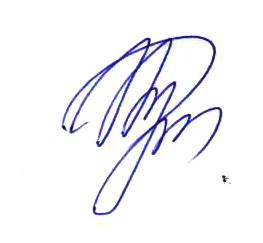 Председатель Общественной палаты  Липецкой области					                        И.В. Бурмыкина